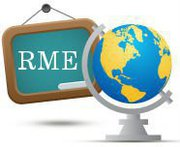 Restoring the Meaning of EducationLearn how to change the school system!E-mail: rme2011@yahoo.comWebsite: http://restoringthemeaningofeducation.weebly.com/index.html